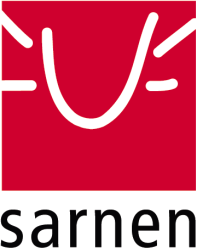 Sarnen, 19.3.2020Liebe ElternLiebe ErziehungsberechtigteIhre Kinder haben die Schulmaterialien abgeholt und bereits fleißig gearbeitet. Über TEAMS oder telefonisch halten wir den Kontakt und helfen, wo wir können.Bis zu den Osterferien werden wir immer montags ab 08.00 Uhr einen neuen Wochenplan in TEAMS unter „Dateien“ aufschalten (siehe Video „Anleitung Microsoft TEAMS“). Dieser dient den Kindern als Übersicht wie auch als Lernhilfe. Aufgaben, die nicht in Schulbüchern zu finden Sie, finden Sie auf Teams. Ebenfalls sind die Lösungen aufgeschaltet, damit ihr Kind die bearbeiteten Aufgaben selbständig korrigieren und überarbeiten kann.Die hochgeladenen Inhalte werden nicht geprüft. Dies um den Druck auf die Schülerinnen und Schüler zu minimieren. Vielen Dank für Ihre Unterstützung!Gemeinsam gegen die Einsamkeit- Schule mit HerzGestalten Sie zusammen mit Ihren Kindern ein Herz. Nähen, sägen, Perlen, Draht, Naturmaterial; der Fantasie sind keine Grenzen gesetzt. 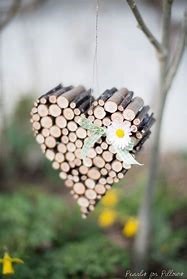 Dieses Herz legen Sie, mit einer kleinen Nachricht versehen, einer isolierten Person in den Briefkasten. Danke Sylvia Imhof, für die kreativen Ideen, mit denen wir unserer Solidarität Ausdruck verleihen können.Von Herzen wünsche Ich Ihnen und Ihrer Familie Gesundheit und alles Gute!Mit lieben GrüssenManuela ZentriegenSchulleiterin der MS2 Sarnen Dorf